Сумська міська радаVIІ СКЛИКАННЯ XLV СЕСІЯРІШЕННЯвід 26 вересня 2018 року № 3863-МРм. СумиНа виконання рішення Ковпаківського районного суду м. Суми від 14.06.2018 по справі № 592/7789/17 та відповідно до статей 12, 40, 118, 121, Земельного кодексу України, статті 50 Закону України «Про землеустрій», керуючись пунктом 34 частини першої статті 26 Закону України «Про місцеве самоврядування в Україні», Сумська міська рада ВИРІШИЛА:	Відмовити в наданні дозволу на розроблення проекту землеустрою щодо відведення земельної ділянки у власність Собачію Сергію Анатолійовичу (2757710170) орієнтовною площею 0,1000 га за адресою: м. Суми, вул. Лугова для будівництва і обслуговування жилого будинку, господарських будівель і споруд у зв’язку з невідповідністю місця розташування земельної ділянки вимогам законів, прийнятих відповідно до них нормативно-правових актів.Сумський міський голова                                                                    О.М. ЛисенкоВиконавець: Клименко Ю.М.                      Бондаренко Я.О.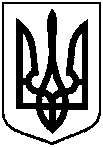 Про відмову в наданні дозволу на розроблення проекту землеустрою щодо відведення земельної ділянки Собачію С.А. за адресою: м. Суми, вул. Лугова